Váš dopis značky/ ze dne                         Naše značka                        Vyřizuje                V Pardubicích dneVÝZVA K PODÁNÍ NABÍDKYZadavatel:SmP-Odpady a.s.Hůrka 1803, 530 02  Pardubice IČ: 27 54 72 30DIČ: CZ 27 54 72 30OR KS Hradec Králové odd. B, vl. 2804tel.: 466 260 831, fax: 466 260 831E-mail: odpady@smp-pce.czZastoupený: Ing. Alešem Kopeckým, místopředsedou představenstvažádáme o předložení nabídky pro níže uvedený předmět plnění zakázky.  Druh zadávacího řízení:Poptávkové řízení odpovídající zakázce malého rozsahu.Předmět  zakázky:Název:   Opěrná zeď 2023Celková předpokládaná cena  zakázky:-odpovídající zakázce malého rozsahu.Podrobnou specifikaci předmětu zakázky obsahuje zadávací dokumentace, která je součástí výzvy.  Předem děkujeme za předložení nabídky. S pozdravem Ing. Aleš Kopeckýmístopředseda představenstva SmP-Odpady a.s.ZADÁVACÍ DOKUMENTACETato zadávací dokumentace stanovuje podmínky pro účast v tomto poptávkovém řízení, přestože jde o zakázku malého rozsahu a zadavatel není povinen zadávat podle z. č. 134/2016 Sb. (dále jen zákona nebo ZVZ), pro zjednodušení a  snazší dodržení formálních náležitostí, některé její části na ZVZ přímo odkazují.Předmět veřejné zakázky  Předmětem plnění je provedení opěrné zdi umístěné na PSO Dražkovice. Zeď bude umístěna na stávající panelové ploše v areálu.PODROBNOSTIPožadované provedení:opěrná zeď ve tvaru písmene E o rozměrech:vnější délka 36,8 mm, vnitřní délka boxů 11,2 m vnější šíře  7,2 m, vnitřní šíře (hloubka jednotlivých boxu) 6,4 mvýška 2,4m (tři řady bloků)provedení zdi:přesně do sebe zapadající betonové bloky usazeny bez použití dalšího pojiva (snadná montáž i případná demontáž, znovupoužití bloků, případné jednoduché rozšiření dle potřeby)provedení bloků - bloky opatřeny systémem zámků, které zajišťují jejich snadnou a přesnou montážbloky vyrobeny z betonu min. C20/25 X0 S3 - bez armaturyrozměry bloku základnídélka 1,6mšířka 0,8mvýška 0,8mstěna bude postavena na stávající panelovou plochu, mezi panely a bloky bude proveden vyrovnávací posyp ze suchého betonu na separační foliisoučástí dodávky mimo jiné bude :statický posudek jak opěrné zdi, tak i místa podložízaměření stavby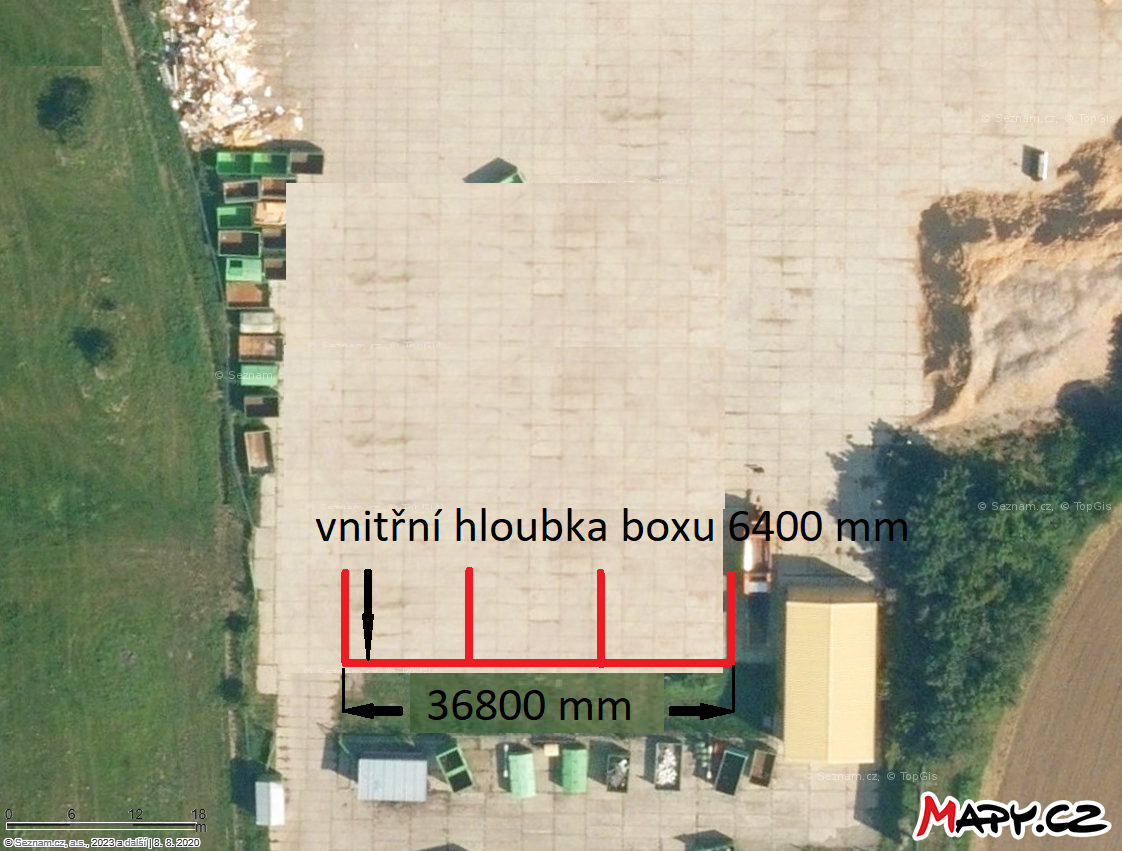 Doba a místo plněníPSO Dražkovice,   Předpokládaný termín zahájení stavby  8/2023Požadavky na způsob zpracování nabídkové ceny Nabídková cena bude uvedena absolutní částkou v českých korunách bez , jako nejvýše přípustná, platná po celou dobu realizace a bude obsahovat veškeré práce, dodávky, činnosti a náklady související s předmětem plnění.Ceny uvádějte bez .Cena je pro rok 2023 závazná a nesmí být měněna, bez předchozího souhlasu objednatele.Jiná práva a požadavkyZadavatel si vyhrazuje právo odmítnout všechny předložené nabídky, upřesnit či doplnit tyto podmínky pro zadání zakázky a to písemnou formou shodně všem uchazečům.Zadavatel si vyhrazuje právo ověřit si informace poskytnuté uchazečem u třetích osob a uchazeč je povinen mu v tomto ohledu poskytnout veškerou potřebnou součinnost. Zadavatel si vyhrazuje právo na odmítnutí všech nabídek nebo zrušeni veřejné zakázky nejpozději do uzavření smlouvy. Zadavatel si vyhrazuje právo nevracet uchazečům podané nabídky a poskytnuté vzorky.Uchazeč nemá právo na náhradu nákladů spojených s účastí na tomto zadávacím řízení.ZÁrukaMinimálně 36 měsíců.POŽADAVKY NA PROKÁZÁNÍ SPLNĚNÍ KVALIFIKACEKvalifikační předpoklady lze prokázat pomocí čestného prohlášení a prostých kopií požadovaných dokladů (viz. níže), nicméně zadavatel upozorňuje uchazeče, že lze po uchazeči, se kterým má být uzavřen obchodní vztah, požadovat před uzavřením objednávky předložení originálů nebo úředně ověřených kopií dokladů prokazujících splnění kvalifikace.  Nesplnění této povinnosti se považuje za neposkytnutí součinnosti k uzavření obchodního vztahu a může být důvodem pro neuzavření spolupráce. Profesní kvalifikační předpoklady:výpis z obchodního rejstříku, pokud je v něm zapsán, či výpis z jiné obdobné evidence, pokud je v ní zapsándoklad o oprávnění k podnikání podle zvláštních právních předpisů v rozsahu odpovídajícímu předmětu veřejné zakázky, zejména doklad prokazující příslušné živnostenské oprávnění či licenci vztahující se k předmětu plnění veřejné zakázkyOBSAH NABÍDKYNabídka musí obsahovat následující body: identifikační údaje dodavatele obchodní jméno, sídlo/místo podnikání, IČ, bankovní spojení, telefonické, faxové a e-mailové spojení  krycí list (příloha č.1) prokázání splnění kvalifikace dodavatele výpis z obchodního rejstříku, živnostenský list další případné dokumenty vztahující se k nabídcePOKYNY PRO ZPRACOVÁNÍ  NABÍDKYUchazeč může podat pouze jednu nabídku.Nabídka:bude předložena v jednom originále v listinné podobě, v českém jazyce, bude podána v řádně uzavřené obálce označené „Neotvírat - Opěrná zeď 2023“, na které musí být uvedena adresa  uchazeče jenž nabídku podává, nesmí obsahovat přepisy a opravy, které by mohly zadavatele uvést v omyl,bude obsahovat doklady, jimiž dodavatel prokazuje splnění kvalifikace,Zadavatel doporučuje dodavatelům, aby:své nabídky zabezpečili proti manipulaci,všechny listy nabídky byly navzájem pevně spojeny či sešity tak, aby byly dostatečně zabezpečeny před jejich vyjmutím z nabídky, všechny stránky nabídky byly očíslovány vzestupnou kontinuální řadou. ZPŮSOB HODNOCENÍ NABÍDEKHodnoceno bude dle nejnižší ceny – položka cena celkem na krycím listu. POSKYTOVÁNÍ DODATEČNÝCH INFORMACÍ K ZADÁVACÍ DOKUMENTACIPřípadné další informace technického charakteru sdělí: Ing. Jiří Strouhal (tel. 777 132 703), e-mail: strouhal@smp-pce.czPřípadné další informace o formálních náležitostech nabídky sdělí: Tomáš Chvojka tel. 466 260 802, e-mail: chvojka@smp-pce.czLHŮTA A MÍSTO PRO PODÁNÍ NABÍDEK Způsob a místo podání nabídekNabídku lze podat:osobně v pracovních dnech Po – Pá v době od 8.00 – 15.00 hod. (v poslední den do 10:00 hod) do sídla zadavatele SmP-Odpady a.s., Hůrka 1803, 530 02  Pardubice, zasláním na totožnou adresu tak, aby byla doručena do skončení lhůty pro podání nabídekNabídku, která bude podána po uplynutí lhůty pro podání nabídek, komise neotevře. Zadavatel si takovou nabídku ponechá a uchazeče vyrozumí o tom, že nabídka byla podána po uplynutí lhůty pro podání nabídek. Lhůta pro podání nabídkyNabídku doručte nejpozději do 2. 5. 2023 do 10:00 hodinPřílohy zadávací dokumentace: Příloha č. 1 –Krycí listV Pardubicích Ing. Aleš Kopeckýmístopředseda představenstva SmP-Odpady a.s.Příloha č. 1KRYCÍ LIST nabídky k poptávkovému řízení„Opěrná zeď 2023“Uvedené údaje se musí shodovat s údaji uvedenými v nabídce.Uchazeč:Záruka ………….měsícůDoba realizace ………..dnůPodpisem stvrzujeme, že jsme vázáni celým obsahem nabídky, že jsme se řádně seznámili se zadávací dokumentací a že uvedená nabídková cena je pro nás závazná v průběhu celého roku 2023. Současně stvrzujeme, že podáváme nabídku na základě vypsané výzvy k podání nabídek. V ………………….… dne….……….	…………………………………                                         ……………………………Jméno a příjmení opr. osoby	                                  podpis oprávněné osoby uchazeče, razítkoI.Smluvní stranyObjednatel	SmP - Odpady a.s.se sídlem:	Hůrka 1803, Bílé Předměstí, 530 12 PardubiceIČ:	27547230DIČ:	CZ 27547230zastoupený  ve věcech smluvních:	Ing. Alešem Kopeckým, místopředsedou představenstva  ve věcech technických:	Ing. Jiřím Strouhalem, výkonným ředitelembankovní spojení:	Raiffeisenbank a.s., č.ú.: 8052765001/5500obchodní rejstřík:	Krajský soud v Hradci Králové odd. B, vl. 2804(dále jen „objednatel“)            aZhotovitel	se sídlem:	IČ:	DIČ:	zastoupená  ve věcech smluvních:	  ve věcech technických:	bankovní spojení:	obchodní rejstřík:	(dále jen „zhotovitel“)uzavírají níže uvedeného dne, měsíce a roku tuto smlouvu o dílo (dále jen „smlouva“).II.Předmět smlouvyPředmětem plnění díla je výstavba opěrné zdi na PSO Dražkovice. Místo plnění: Překládací stanice odpadu v Dražkovicích. Zeď bude umístěna na stávající panelové ploše v areálu.Konkrétní rozsah prací je uveden v položkovém rozpočtu, který je nedílnou přílohou smlouvy.Zhotovitel garantuje, že provedené práce budou v souladu s platnými TP a ČSN.Objednatel se zavazuje uhradit za tyto práce sjednanou cenu dle smlouvy.III.Termín plněníTermín zahájení plnění díla od . O předání bude pořízen zápis podepsaný zástupci obou smluvních stran.Doba plnění díla se sjednává nejpozději do . Smluvní strany se dohodly, že při stanovení a plnění termínů budou respektovány závislosti na klimatických podmínkách a případné zásahy vyšší moci. Pokud bude nutné z těchto důvodů realizaci díla přerušit, bude tato skutečnost uvedena ve stavebním deníku s řádným zdůvodněním a dojde k prodloužení doby výstavby o dobu přerušení prací na realizaci díla. IV.Cena za díloCena za dílo vychází z rozsahu předpokládaných prací dle čl. II smlouvy a byla dohodnuta ve výši:  Kč bez DPH.Cena za dílo je cena nejvýše přípustná. Tato cena díla zahrnuje veškeré náklady spojené s provedením díla, je cenou maximální, nelze ji v průběhu provádění prací navyšovat. Je dána rozsahem konkrétně dohodnutých prací, dle přiloženého položkového rozpočtu. Cena za realizaci celého předmětu dle smlouvy zahrnuje veškeré náklady na zařízení staveniště a jeho provoz, náklady na používání strojů, úklid staveniště, přilehlých ploch dotčených prováděním díla, náklady na zhotovování, obstarávání, přepravu zařízení, materiálů a dodávek, pojištění, daně, zabezpečení prohlášení o shodě, certifikátů a atestů všech materiálů a prvků a jakékoliv další výdaje spojené s realizací stavby, včetně veškerých rizik a vlivů.V.Platební podmínkyPráce budou vyúčtovány po převzetí díla. Fakturu je zhotovitel oprávněn vystavit až po podepsání zápisu o převzetí díla objednatelem. Podkladem vystavení účetních dokladů bude soupis provedených prací vystavený zhotovitelem a odsouhlasený zástupcem objednatele. Faktura musí mít náležitosti řádného účetního a daňového dokladu, číslo smlouvy, razítko a podpis zhotovitele, přílohou bude soupis provedených prací.Faktura bude mít splatnost 15 dní po doručení objednateli. Objednatel nebude poskytovat zálohy.Zhotovitel prohlašuje, že není nespolehlivým plátcem ve smyslu § 106a zákona č. 235/2004 Sb. v platném znění a má zveřejněn účet v registru plátců. V případě, že se zhotovitel stane v okamžiku uskutečnění zdanitelného plnění nespolehlivým plátcem či nebude mít zveřejněn účet v registru plátců, bude zhotoviteli zaplacen pouze základ daně a DPH bude odvedeno místně příslušnému správci daně zhotovitele.Bude-li faktura obsahovat nesprávné nebo neúplné údaje a náležitosti uvedené výše, je objednatel oprávněn ji do data splatnosti vrátit zhotoviteli. Po opravě faktury předloží zhotovitel objednateli novou fakturu s novým termínem splatnosti. Jsou-li předmětem díla práce uvedené v číselníku CZ-CPA 41-43, který je součástí Klasifikace produkce zavedené Českým statistickým úřadem, DPH bude uplatněno v režimu přenesení daňové povinnosti dle § 92a a § 92e zákona č. 235/2004, o dani z přidané hodnoty, v platném znění. Zhotovitel je v takovém případě povinen vystavit daňový doklad se všemi náležitostmi běžného daňového dokladu podle zákona o DPH (včetně sazby daně), ovšem s výjimkou výše daně. V daňovém dokladu je zhotovitel povinen uvést, že DPH bude uplatněno v režimu přenesení daňové povinnosti dle § 92a a § 92e zákona č. 235/2004, o dani z přidané hodnoty, v platném znění.VI.Předání díla a záruční podmínkyO předání a převzetí díla bude vyhotoven protokol, který podepíší pověření zástupci smluvních stran ve věcech technických. Pokud při předávání díla nebo jeho části budou objednatelem zjištěny vady nebo nedodělky, budou uvedeny v protokole s termínem jejich odstranění. Skutečné odstranění vad a nedodělků bude potvrzeno zápisem podepsaným oběma smluvními stranami.K předání a převzetí prací bude objednatel vyzván zhotovitelem minimálně tři pracovní dny předem. Konkrétní termín dohodnou oprávnění zástupci smluvních stran ve věcech technických. Pokud dojde k převzetí díla později z důvodů na straně objednatele, platí termín dokončení díla dle výzvy zhotovitele.Zhotovitel ručí za to, že dílo bude provedeno řádně a úplně.Při předání dokončeného díla zhotovitel předá veškeré povinné doklady k výrobkům a zařízením, atesty, doklady o provedených zkouškách a revize, prohlášení o shodě dle platných ČSN a dle právního řádu České republiky, geodetické zaměření skutečného stavu, dokumentaci skutečného provedení, vše ve 3 vyhotoveních, dále stavební deník a doklad o likvidaci odpadů rozdělený podle druhů odpadu.Nedokončenou dodávku nebo její část není objednatel povinen převzít.Zhotovitel vyklidí staveniště do 10 pracovních dnů od podepsání zápisu o převzetí díla. V případě převzetí díla s vadami či nedodělky může zhotovitel na staveništi ponechat zařízení v nezbytném rozsahu k jejich odstranění. Úplné vyklizení staveniště pak provede do 5 dnů od podepsání zápisu o odstranění vad a nedodělků.Zhotovitel poskytuje na předmět díla záruku 24 měsíců.Záruční doba začíná běžet dnem předání předmětu díla objednateli. Běh záruční doby se přerušuje po dobu nutnou k odstranění případné vady na díle v době záruky. Po odstranění případné záruční vady a převzetí objednatelem pokračuje dále záruční doba.Záruka za dílo spočívá v tom, že zhotovitel na své náklady, tedy pro objednatele bezplatně odstraní vady na předmětu díla v termínu dohodnutém v reklamačním řízení.Zhotovitel neodpovídá za škody způsobené vyšší mocí v průběhu záruční doby.  Pro účely této smlouvy se za vyšší moc považují případy, které nejsou závislé, ani je nemohou ovlivnit smluvní strany např. válka, mobilizace, živelné pohromy, stávky, zásahy třetích osob a podobně.VII.Sankce a smluvní pokutySmluvní strany se dohodly na těchto smluvních pokutách:Pokud zhotovitel nepředá objednateli řádně vyklizené a uklizené staveniště nejpozději při předání díla objednateli, zavazuje se zhotovitel zaplatit objednateli smluvní pokutu ve výši 0,05% z celkové ceny díla bez DPH za každý den prodlení, a to až do dne, kdy bude řádně vyklizené a uklizené staveniště předáno objednateli. Zhotovitel se zavazuje zaplatit objednateli smluvní pokutu ve výši 0,05% z celkové ceny díla bez DPH za každý den prodlení s provedením díla, a to až do dne, kdy bude dílo provedeno.Pro případ, že zhotovitel neodstraní vytknuté (zjištěné) vady nebo nedodělky ve stanoveném termínu (viz. článek VI. odst. 1. této smlouvy), je zhotovitel povinen zaplatit objednateli za každou neodstraněnou vadu nebo nedodělek smluvní pokutu ve výši 0,05% z celkové ceny díla bez DPH za každý den prodlení, a to až do dne, kdy budou vady nebo nedodělky odstraněny. Zhotovitel zaplatí smluvní pokutu podle této smlouvy na účet objednatele do třiceti dnů po obdržení vyúčtování smluvní pokuty. Objednatel je oprávněn započíst své pohledávky ze smluvních pokut vůči pohledávce zhotovitele na zaplacení ceny za dílo. Pokud není uvedeno jinak, zaplacení smluvní pokuty objednateli nezbavuje zhotovitele závazku splnit své povinnosti dané mu touto smlouvou. Zaplacením smluvní pokuty není dotčen nárok objednatele na náhradu škody vzniklé porušením smluvních povinností zhotovitelem. Objednatel má právo na náhradu škody vzniklé z porušení povinnosti, ke kterému se smluvní pokuta vztahuje, a to v plné výši. Objednatel je oprávněn požadovat na zhotoviteli a zhotovitel je povinen poskytnout objednateli náhradu škody, kterou zhotovitel nebo jeho poddodavatelé způsobili porušením povinností daných jim touto smlouvou nebo v souvislosti s realizací díla, včetně případu, kdy se jedná o takové porušení povinnosti dané jim touto smlouvou, na které se vztahuje smluvní pokuta. VIII.Další společná ujednáníZhotovitel umožní objednateli kontrolu zakrývaných prací, ke které jej vyzve písemně (zápisem ve stavebním deníku nebo elektronickou poštou) min. 3 pracovní dny předem.Zhotovitel na sebe přejímá zodpovědnost za škody způsobené na zhotovovaném díle po celou dobu jeho výstavby, tzn. do převzetí díla objednatelem, stejně tak za škody způsobené jeho stavební a jinou činností třetí osobě. V průběhu provádění díla bude zhotovitel dodržovat zásady bezpečnosti práce a požární ochrany. Kontrolní dny stavby budou stanoveny dle požadavku objednatele.Zhotovitel je povinen vést stavební deník, do kterého budou zaznamenávány všechny události a okolnosti rozhodné pro plnění díla. Tento stavební deník povede zhotovitel až do doby dokončení díla a případně až do odstranění všech vad a nedodělků sepsaných při přejímacím řízení.Zhotovitel se zavazuje k tomu, že veškeré práce budou provedeny v souladu s platnými normami ČR a případnými pokyny vydanými výrobci materiálů, provedení prací a použité materiály budou doloženy atesty. Zhotovitel zajistí odborné vedení stavby stavbyvedoucím, který bude mít autorizaci podle zákona č. 360/1992 Sb., o výkonu povolání autorizovaných architektů a o výkonu povolání autorizovaných inženýrů a techniků činných ve výstavbě, v platném znění. Průběh prací bude sledován při pravidelných kontrolních dnech stavby, které se budou konat na stavbě za účasti stavbyvedoucího a technického dozoru investora, v případě potřeby i autorského dozoru, každý týden. Přesný termín bude dohodnut zápisem ve stavebním deníku.Dopravu, skládku nebo případnou mezideponii materiálů, a to i vytěženého si zajišťuje zhotovitel na své náklady, které jsou zahrnuty do ceny díla dle smlouvy. V případě jakéhokoliv narušení či poškození okolních ploch v době provádění stavebních prací zhotovitelem, uvede zhotovitel poškozené plochy do původního stavu nejpozději ke dni předání díla.Stavební odpady budou řádně uloženy na skládku a likvidace bude zabezpečena dle zákona č. 185/2001 Sb., o odpadech v platném znění, což zhotovitel doloží dokladem. Původcem veškerého odpadu vzniklého v souvislosti s prováděním stavby bude zhotovitel.Zhotovitel prohlašuje, že:řádně si prověřil místní podmínky na staveništi,všechny technické, organizační a dodací podmínky díla zahrnul do ceny díla a s těmito podmínkami souhlasí,veškeré požadavky na objednatele uplatnil v této smlouvě o dílo.Zhotovitel zajistí, že jeho stavební činností nebude narušen plynulý provoz separačního dvora.IX.Platnost smlouvyTato smlouva vstupuje v platnost dnem podpisu oběma smluvními stranami. Ukončení této smlouvy je možné:dohodou smluvních stran před započetím prací ze strany zhotovitele;v průběhu provádění díla dohodou s tím, že objednatel uhradí zhotoviteli všechny již prokazatelně účelně vynaložené náklady vzniklé v souvislosti s plněním této smlouvy.Zhotovitel není oprávněn postoupit práva, povinnosti a závazky z této smlouvy třetí osobě bez předchozího písemného souhlasu objednatele.X.Závěrečná ustanoveníZměny této smlouvy nebo jejích příloh jsou možné pouze písemnými dodatky podepsanými oprávněnými zástupci ve věcech smluvních obou smluvních stran.Práva a povinnosti vyplývající z této smlouvy přecházejí na případné právní zástupce obou smluvních stran.Smluvní strany se dohodly, že objednatel bezodkladně po jejím uzavření odešle tuto smlouvu k řádnému uveřejnění do registru smluv vedeného Ministerstvem vnitra ČR vyjma obchodního tajemství dle článku X., odstavce 4. této smlouvy. Zhotovitel prohlašuje, že informace o cenách za jednotky a o cenách za jednotlivé položky uvedené v Položkovém rozpočtu v příloze této smlouvy, vyjma informace o celkové ceně díla, naplňují znaky obchodního tajemství podle § 504 občanského zákoníku. Smluvní strany se z tohoto důvodu dohodly, že výše uvedené informace považují za obchodní tajemství zhotovitele.Tato smlouva se vyhotovuje ve čtyřech stejnopisech, z nichž každá z obou smluvních stran obdrží po dvou stejnopisech. Každý ze stejnopisů má platnost originálu. Obě smluvní strany prohlašují, že si text smlouvy důkladně přečetly a že podpis smlouvy je projev jejich svobodné vůle. Na znamení souhlasu s obsahem této smlouvy připojují její účastníci své podpisy.Přílohy (nedílná součást smlouvy):  Položkový rozpočet V Pardubicích, dne ........................................		V , dne ........................................Za objednatele:	  Za zhotovitele:………………………………………………….			………………………………………………….…….Ing. Aleš Kopecký					 místopředseda představenstva				               NÁZEV SPOLEČNOSTISÍDLOIČDIČOSOBA ZMOCNĚNÁ K JEDNÁNÍTELEFON, FAX, E-MAILBANKOVNÍ SPOJENÍPoložkyKč bez DPHcena za manipulaci při složení po přepravě - manipulační technika při složenícena za manipulaci při stavbě- manipulační technika při stavběvýstavba opěrné zdi včetně materiáluCena celkem Smlouva o díloč. Opěrná zeď 2023 Dražkovice	uzavřená ve smyslu ust. § 2586 a násl. zákona č. 89/2012 Sb., občanský zákoník, v platném znění	